ELTON BOAT CLUB   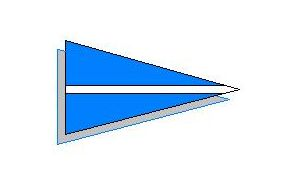  MOORINGS AT WARMINGTON MILLFEES FOR THE YEAR 2021PLEASE NOTE THAT FEES HAVE NOT BEEN INCREASED AS THE NEGOTIATIONS FOR THE LEASE HAVE NOT YET BEEN FINALISED.MEMBERSHIP FEESAnnual Membership Subscriptions Fee (1 April-31 March)            £00.00 per person         As a goodwill gesture they are rescinded this yearOne off Joining Fee for New Adult Members                                  £150.00 per personMembers elected after October 1st shall pay the joining fee and half the subscription applicable for the year.  Anyone elected after January 1st shall pay the joining fee before becoming a member.  Payment of the subscription fee would be due by 1st April.  Junior members pay no feeMOORING FEESAnnual Mooring Fee (1 April – 31 March)                                               	 £180.00One Off Mooring Allocation Fee                                                              		 £150.00Moorings allocated in January or February will require payment of the Allocation Fee before taking up the mooring. Payment of the Mooring Fee would be due by 1 April.HARBOURMASTER CHARGESA Club Key is available to full Members. A deposit of £30.00 is required, refundable on return of the key.Slipping fees (including pressure washer fuel) are £40 for Members and £75 for non-members, payable before slipping.NOTES1. Full payment of fees is due by 1 April each year. Late payment carries an administration fee of £50.PAYMENTAll fees are payable to Elton Boat Club and can be made directly into the Elton Boat Club account using your name as reference.Account:		Elton Boat ClubAccount Number:	05343178Sort Code:		54-21-38